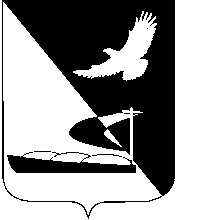 АДМИНИСТРАЦИЯ МУНИЦИПАЛЬНОГО ОБРАЗОВАНИЯ«АХТУБИНСКИЙ РАЙОН»ПОСТАНОВЛЕНИЕ30.08.2017         						                           № 595Рассмотрев протокол заседания комиссии по согласованию тарифов на услуги, оказываемые муниципальными бюджетными предприятиями и учреждениями  Ахтубинского района на платной основе от 25.08.2017,        ст. 17 Федерального Закона «Об общих принципах организации местного самоуправления в Российской Федерации» от 06.10.2003 № 131-ФЗ, ст. 14 Устава МО «Ахтубинский район», подпунктом 7 пункта 43 Положения об администрации муниципального образования «Ахтубинский район», утвержденного решением Совета муниципального образования «Ахтубинский район» от 21.12.2012 № 77, администрация МО «Ахтубинский район»ПОСТАНОВЛЯЕТ:Внести следующие изменения:В постановление администрации МО «Ахтубинский район»                   от 16.10.2012 № 1046 «О согласовании тарифов на образовательные услуги, оказываемые населению муниципальными бюджетными образовательными учреждениями Ахтубинского района», изложив пункт 1.12 в следующей редакции:«1.12 Муниципальным бюджетным учреждением дополнительного образования «Ахтубинский центр детского творчества МО «Ахтубинский район»:1. «Школа раннего развития» - 876 рублей в месяц с человека;2. «Хореография» - 876 рублей в месяц с человека;3. «Фитнес» - 876 рублей в месяц с человека;4. «Компьютерная грамотность» - 876 рублей в месяц с человека;5. «Английский язык» - 876 рублей в месяц с человека;6. «Компьютерный дизайн» - 876 рублей в месяц с человека;7. «Вокальный ансамбль» - 876 рублей в месяц с человека;8. «Костюмированная доставка подарка» - 876 рублей в месяц с человека;9. «Юный эрудит» - 876 рублей в месяц с человека;10. «Проведение тематических мастер-классов» - 142 рублей в месяц с человека.».В приложение № 3 к постановлению администрации                         МО «Ахтубинский район» от 30.11.2012 № 1209 «О согласовании тарифов на образовательные услуги, оказываемые населению муниципальными образовательными учреждениями Ахтубинского района», изложив пункты  9, 10, 11 в следующей редакции:«9. «Мир химии» - 467 рублей в месяц с человека;10. «География» - 467 рублей в месяц с человека;11. «Общая биология» - 467 рублей в месяц с человека.».В постановление администрации МО «Ахтубинский район»                от 21.02.2013 № 218 «О согласовании тарифов на образовательные услуги, оказываемые населению муниципальными бюджетными образовательными учреждениями Ахтубинского района», изложив пункт 1.1. в следующей редакции:«1.1. Муниципальным бюджетным учреждением дополнительного образования «Ахтубинский центр детского творчества МО «Ахтубинский район»:1. «Шахматы» - 812 рублей в месяц с человека;2. «Настольный теннис» - 812 рублей в месяц с человека.».В постановление администрации МО «Ахтубинский район»                 от 06.12.2013 № 1544 «О согласовании тарифов на образовательные услуги, оказываемые населению муниципальными бюджетными образовательными учреждениями Ахтубинского района», изложив пункт 1.3. в следующей редакции:«1.3. Муниципальным бюджетным учреждением дополнительного образования «Ахтубинский центр детского творчества МО «Ахтубинский район» - «Юный эрудит (индивидуально)» - 2635 рубля в месяц с человека.».В постановление администрации МО «Ахтубинский район»                от 29.12.2014 № 2003 «О согласовании тарифов на образовательную услугу, оказываемую населению МБДОУ ДОД АЦДТ МО Ахтубинского района», изложив пункт 1. в следующей редакции:«1. Согласовать тариф на услугу «Новый год», оказываемую населению МБУ ДО «Ахтубинский центр детского творчества МО «Ахтубинский район», в размере 188 рублей в месяц с человека.».В постановление администрации МО «Ахтубинский район»                от 23.09.2015 № 1121 «О согласовании тарифов на образовательные услуги, оказываемые населению муниципальными бюджетными образовательными учреждениями Ахтубинского района», изложив пункт 1.3. в следующей редакции:«1.3. Муниципальным бюджетным учреждением дополнительного образования «Ахтубинский центр детского творчества МО «Ахтубинский район» - «Мастерица» - в размере 372 рублей в месяц с человека и «Школа раннего развития «Малышок» - 541 рублей в месяц с человека.».2. Отделу информатизации и компьютерного обслуживания администрации МО «Ахтубинский район» (Короткий В.В.) обеспечить размещение настоящего постановления в сети Интернет на официальном сайте администрации МО «Ахтубинский район» в разделе «Документы» подразделе «Документы Администрации» подразделе «Официальные документы».3. Отделу контроля и обработки информации администрации                      МО «Ахтубинский район» (Свиридова Л.В.) представить информацию в газету «Ахтубинская правда» о размещении настоящего постановления в сети Интернет на официальном сайте администрации МО «Ахтубинский район» в разделе «Документы» подразделе «Документы Администрации» подразделе «Официальные документы».Глава муниципального образования                                                В.А. ВедищевО внесении изменений в постановления администрации МО «Ахтубинский район» от 16.10.2012 № 1046, от 30.11.2012 № 1209, от 21.02.2013 № 218,              от 06.12.2013 № 1544, от 29.12.2014 № 2003, от 23.09.2015 № 1121